Klasa II – III cz. 1 15-19.06.2020Dziękujemy Bogu za wielkie dzieła Jego – Liturgia Eucharystyczna 
– nasze dziękczynienie

Eucharystia znaczy dziękczynienie. 
Prawdą jest, że każdy z nas ma za co Panu Bogu dziękować? 
Pewnie, że tak. Dziękczynienie to jedna z najpiękniejszych modlitw i postaw każdego człowieka. Gdy dziękujemy rodzicom za ładne ubranie, za fają wyprawę, itp., 
to sprawiamy im radość, że ich zakup, czy poświęcony czas i inne nasze radości, nie zostały potraktowane, że mi się należy..., ale że umiem docenić ich troskę 
o moje radości i szczęście, i potrafię to zauważyć... Podobnie jest wobec każdego innego człowieka.Tak też jest w relacjach z Panem Bogiem: On doskonale wie, czego nam potrzeba, czego pragniemy i kiedy obdarzyć nas takimi lub innymi darami (łaskami). Ale niejako chce mieć pewność, że i my wiemy czego nam udziela i kiedy, dlatego ważne jest, żebyśmy zauważyli Jego troskę o nas. Pan Bóg zostawił nam na całym świecie wiele prezentów. To wszystko, na co patrzymy na ziemi, co możemy zobaczyć w wodzie i w powietrzu, jest prezentem od Pana Boga.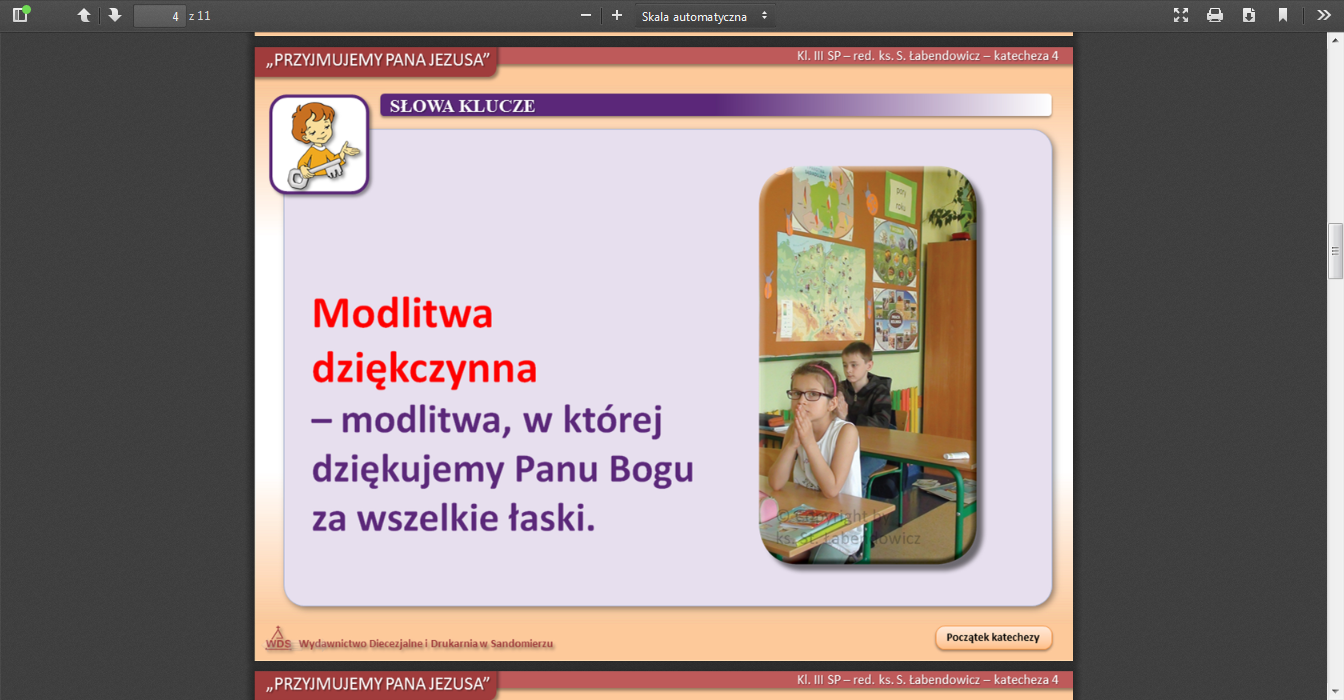 Po przyjęciu Komunii Świętej jest dziękczynienie osobiste, jak też wspólnotowe. Cisza jest sposobnością do wyrażenia Bogu wdzięczności za dar chleba z nieba, który daje życie, za dar miłości Jezusa do człowieka. Wdzięczność może również wyrażać się poprzez piękno śpiewu pieśni 
o tematyce dziękczynnej oraz psalmów i hymnów wielbiących Boga.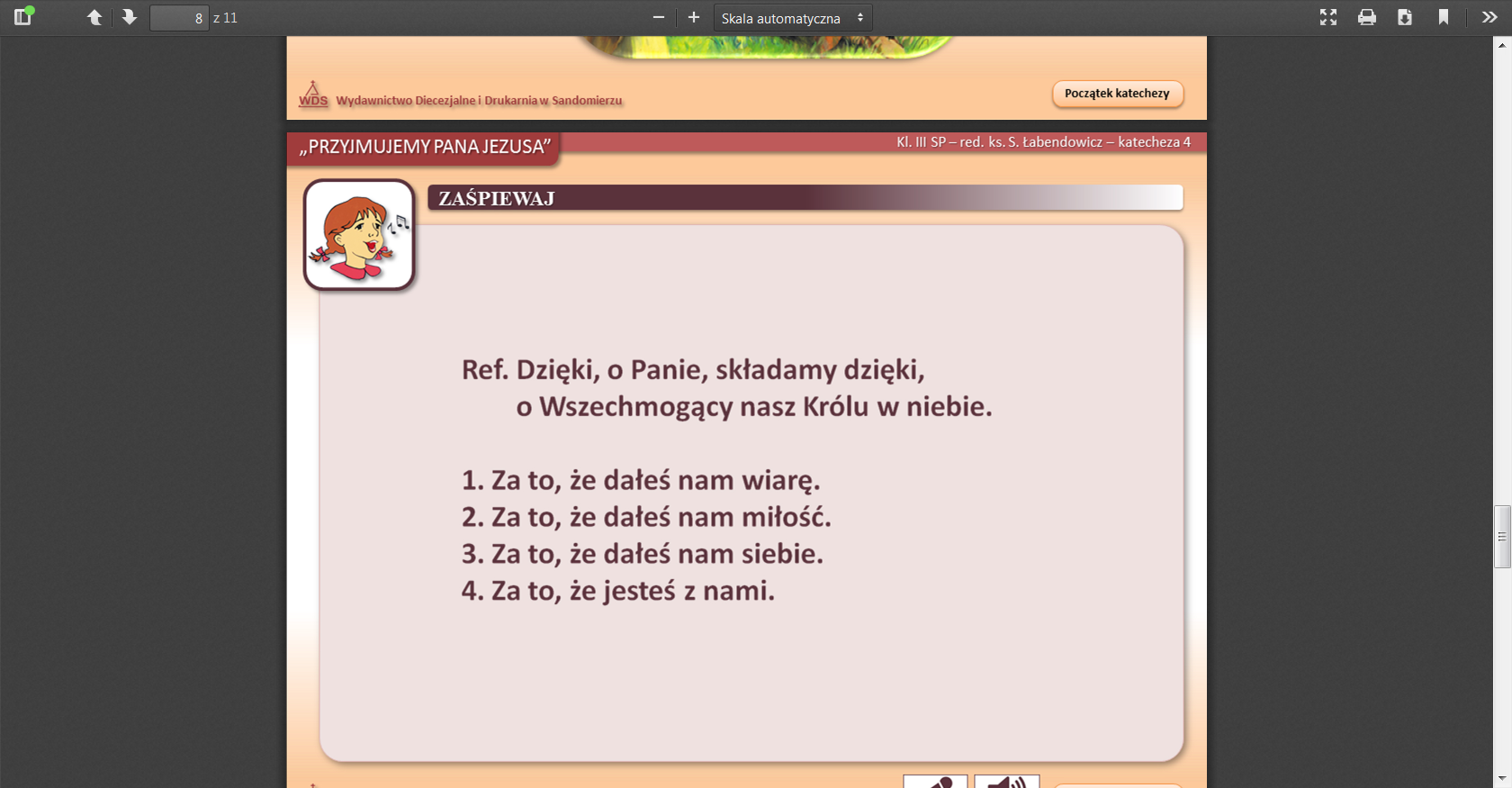 https://youtu.be/GENbIP2cGOEWszystko jest darem Pana Boga. Różnie jednak te dary przyjmujemy. Jedni są za nie wdzięczni inni nie.

Prawdziwy dar pochodzi z serca. Bez miłości, dar jest nieprawdziwy.Rodzice czasem spełniają nasze zachcianki a czasem dają nam prawdziwe dary. Pomyśl przez chwilkę, czym różni się spełniona zachcianka od prawdziwego daru?

…………………………………………………………………………………………………

…………………………………………………………………………………………………

…………………………………………………………………………………………………

…………………………………………………………………………………………………Powiedz teraz, jakie prawdziwe dary otrzymałaś ostatnio od rodziców 
i Pana Boga?

…………………………………………………………………………………………………

…………………………………………………………………………………………………

…………………………………………………………………………………………………

…………………………………………………………………………………………………

Bóg nieustannie nas obdarowuje, a Eucharystia 
jest właśnie dziękczynieniem za Boże dary.

Pamiętaj o uczestnictwie we Mszy Świętej podczas wakacji.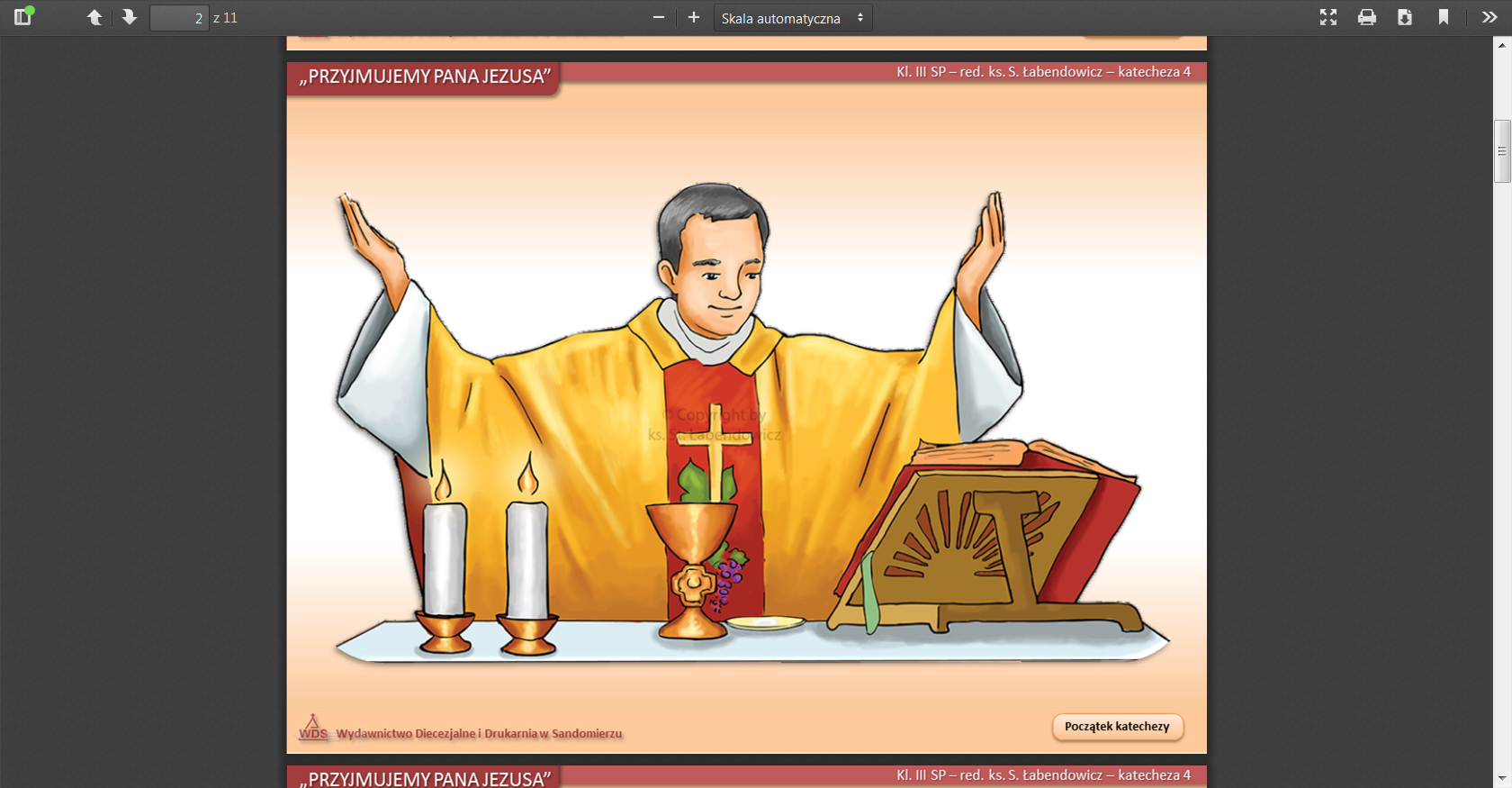 